Základní škola a Mateřská škola, Pec pod Sněžkou, okres Trutnov542 21 Pec pod Sněžkou 144IČO: 709 83 976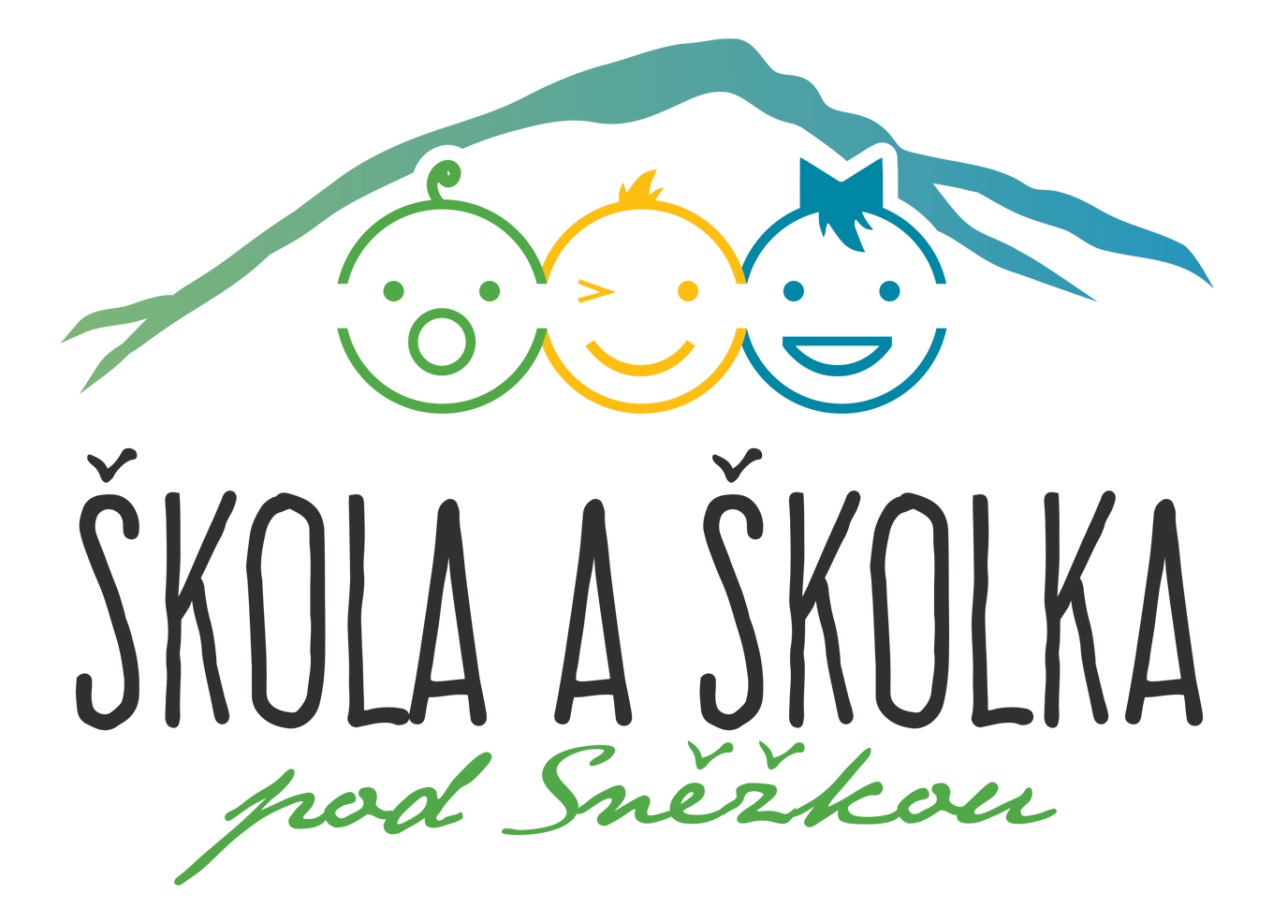 ŠKOLNÍ ŘÁDČ. j.: ZŠ/02/17Vypracovala:  Mgr. Dita MrázkováProjednán v pedagogické radě dne:  Schválen školskou radou dne:  Účinnost od:  01. 09. 2017Obsah:Základní ustanovení ………………………………………………………………….  3Právní normy …………………………………………………………………………  3Práva a povinnosti žákůPráva žáků ……………………………………………………………….  3Povinnosti žáků ………………………………………………………….  4Práva a povinnosti zákonných zástupcůPráva zákonných zástupců ………………………………………………  4Povinnosti zákonných zástupců …………………………………………  5Práva a povinnosti pedagogických pracovníkůPráva pedagogických pracovníků ……………………………………….  5Povinnosti pedagogických pracovníků ………………………………....   5Povinnosti třídního učitele ………………………………………………  6Povinnosti pedagogického dozoru ………………………………………  6Pravidla vzájemných vztahů žáků a zákonných zástupců       s pedagogickými pracovníky ………………………………………………...  6Provoz a vnitřní režim školyVnitřní režim dne ………………………………………………………..  7Režim stravování a pitný režim ………………………………………....  7Podmínky pohybové výchovy …………………………………………..   8Režim při akcích konaných mimo školu ………………………………..   8  Docházka do školy ……………………………………………………...   8Režim ve školní jídelně …………………………………………………   9Pravidla chování žáků ve školní družině ………………………………..   8Podmínky zacházení s majetkem školy ze strany žáků ……………………..    9Podmínky zajištění bezpečnosti a ochrany před sociálně patologickými jevy      a před projevy diskriminace, nepřátelství nebo násilí Bezpečnost a ochrana  zdraví žáků ……………………………………..   10Ochrana před sociálně patologickými jevy ……………………………..  11Pravidla pro hodnocení chování a výsledků vzdělávání žáků ……………….  12Závěrečná ustanovení ………………………………………………………………..  12Základní ustanoveníŠkolní řád je součástí organizačního řádu školy a je základní normou organizace.Vydává jej ředitel školy na základě  ustanovení § 30, odst.1) zákona č. 561/2004 Sb. o předškolním, základním, středním, vyšším odborném a jiném vzdělávání (školský zákon) v platném znění. Školní řád stanovuje práva, povinnosti a podrobnosti o pravidlech vzájemných vztahů žáků, zaměstnanců a zákonných zástupců žáků v souladu s platnými legislativními předpisy. Upravuje a vymezuje provoz a vnitřní režim organizace, podmínky       k zajištění bezpečnosti a ochrany zdraví a podmínky zacházení s majetkem. Obsahuje     pravidla pro hodnocení výsledků vzdělávání žáků.Právní normyZákon č. 561/2004 Sb., o předškolním, základním, středním, vyšším odborném       a jiném vzdělávání (školský zákon).Vyhláška č. 48/2005 Sb., o základním vzdělávání a některých náležitostech plnění povinné školní docházky.Metodický pokyn MŠMT k prevenci sociálně patologických jevů u dětí a mládeže.Metodický pokyn MŠMT k prevenci a řešení šikanování mezi žáky škol a školských zařízení.Metodický pokyn MŠMT k jednotnému postupu při uvolňování a omlouvání žáků z vyučování, prevenci a postihu záškoláctví.Metodický postup k zajištění bezpečnosti a ochrany zdraví dětí, žáků a studentů ve školách a školských zařízeních zřizovaných MŠMT.1. Práva žáků a povinnosti žáků1.1. Práva žáků       Žák má právo: na vzdělávání a školské služby podle školského zákonabýt informován o průběhu a výsledcích svého vzdělávánívyjadřovat se k rozhodnutím týkajících se podstatných záležitostí jeho vzdělávání, přičemž jeho vyjádřením musí být věnována pozornost odpovídající jeho věku a stupni vývojena informace a poradenskou pomoc školy nebo školského poradenského zařízení v záležitostech týkajících se vzdělávánísdělovat své názory, obhajovat své skutky a diskutovat o nich zakládat v rámci školy samosprávné orgány žáků, volit do nich své zástupce a být sám volen, pracovat v nich a obracet se na ředitele školy se svými stanovisky a názorypo delší nepřítomnosti ve škole se domluvit s vyučujícím na termínu doplnění učiva (možné i prostřednictvím zákonného zástupce)setrvávat mimo dobu vyučování v prostorách školy, pokud se dohodne s vyučujícím, který tak přebírá odpovědnost za jeho bezpečnostnavštěvovat školní družinu, zapojit se do zájmové činnosti organizované školouna respektování své osobnosti, na svobodu svého projevu do té míry, která neomezuje práva  a odpovědnost ostatníchna ochranu před fyzickým nebo psychickým násilímna práci a pobyt ve zdravém a čistém prostředípoužívat svůj mobilní telefon v době mimo vyučování1.2. Povinnosti žáků       Žák je povinen:řádně docházet do školy nebo školského zařízení a řádně se vzdělávatpřicházet do školy tak, aby byl alespoň 5 minut před začátkem vyučování ve třídě řádně připraven na vyučování, nosit do školy učebnice a školní potřeby podle rozvrhu a pokynů učitelůaktivně se účastnit vyučování a nenarušovat průběh vyučovacích hodindo školy chodit vhodně a čistě upraven a oblečen, dodržovat pravidla hygienyzacházet s učebnicemi a školními pomůckami a potřebami šetrně, udržovat své pracovní místo, třídu i ostatní školní prostory v čistotě a pořádku, chránit majetek před poškozením dodržovat pravidla slušného chování ve škole i mimo ni, zdravit srozumitelně zaměstnance školy i jiné dospělé osoby, chránit zdraví své i svých spolužáků, neprovozovat zdraví škodlivé činnosti ( např. kouření, pití alkoholických nápojů, používání jiných návykových a zdraví škodlivých látek)plnit pokyny pedagogických pracovníků školy a školského zařízení v souladu s platnými předpisyrespektovat další nařízení zaměstnanců školy vedoucí k bezpečnosti a udržení pořádkudodržovat školní řád a bezpečnostní pravidla, se kterými je seznámen na začátku nebo v průběhu roku, a chovat se tak, aby sám sobě ani jiným žákům nezpůsobil zranění Žáci nesmí běhat v prostorách školy mimo vyhrazených míst, sedat na parapety oken, otevírat bez dovolení vyučujícího okna a vyklánět se z nich, manipulovat s regulací topení, nosit do školy skleněné lahve.nenosit do školy předměty, které nesouvisí s výukou, cenné předměty a předměty, které by mohly ohrozit zdraví a bezpečnost jeho nebo jiných osobztrátu věcí hlásit neprodleně svému třídnímu učitelipři hodinách mít vypnutý mobilní telefonjakýkoliv úraz nebo vznik škody hlásit bez zbytečného odkladu vyučujícímu, třídnímu učiteli nebo jinému zaměstnanci školydokládat svoji nepřítomnost ve škole do tří dnů po návratu písemnou omluvou od rodičů   v žákovské knížce. Žák nesmí opustit budovu školy bez souhlasu učitele, k lékaři nebo z jiných vážných důvodů může odejít během vyučování pouze v doprovodu zákonného zástupce nebo jiné pověřené osoby starší 18 let, sám jen s písemným souhlasem rodičů2. Práva a povinnosti zákonných zástupců2.1. Práva zákonných zástupců       Zákonní zástupci žáků mají právo:na informace o průběhu a výsledcích vzdělávání svého dítětevyjadřovat se ke všem rozhodnutím týkajícím se podstatných záležitostí jejich dětí,   přičemž jejich vyjádřením musí být věnována pozornostna informace a poradenskou pomoc školy pro jejich děti v záležitostech týkajících se vzdělávání podle školního vzdělávacího programuhovořit s vyučujícími o záležitostech týkajících se jeho dítěte v době před začátkem vyučování, o velké přestávce nebo ve vypsaných termínech informačních schůzek       o prospěchu a chování žákůpožádat o uvolnění žáka z výuky podle pravidel tohoto řáduvolit a být voleni do školské rady2.2. Povinnosti zákonných zástupců       Zákonní zástupci žáků mají povinnost:zajistit, aby žák docházel řádně do školyna vyzvání ředitele školy se osobně zúčastnit projednání závažných otázek týkajících se vzdělávání žákainformovat školu o změně zdravotní způsobilosti, zdravotních obtížích žáka nebo jiných závažných skutečnostech, které by mohly mít vliv na průběh vzděláváníomlouvat náhlou nepřítomnost žáka ve škole nejlépe v první den žákovy nepřítomnosti (nejdéle do dvou dnů) - stačí telefonicky, e-mailemplánovanou nepřítomnost žáka nahlásit předem třídnímu učiteli, nepřítomnost delší než dva dny řediteli školykaždou nepřítomnost omlouvat písemně v žákovské knížce nejpozději do tří dnů po příchodu žáka do školypravidelně (alespoň jednou týdně) kontrolovat záznamy v žákovské knížce a kontrolu potvrzovat svým podpisemoznamovat škole údaje nezbytné pro školní matriku (§ 28 odst. 2 a 3 školského zákona) a další údaje, které jsou podstatné pro průběh vzdělávání nebo bezpečnost       a žáka, a změny v těchto údajích3. Práva a povinnosti pedagogických pracovníků3.1. Práva pedagogických pracovníků       Pedagogický pracovník má právo:udělovat žákovi pokyny související se vzdělávacím procesemna vykonávání své pedagogické činnosti ve zdravém a čistém prostředína respektování své osobnosti a slušné jednání ze strany žáků i jejich zákonných zástupcůmít přestávku určenou rozvrhem hodin, pokud nevykonává pedagogický dozoromezit práva žáka, který porušuje pravidla školního řáduvolit a být volen do školské radyPovinnosti pedagogických pracovníků       Pedagogický pracovník je povinen:být ve škole nejméně 15 minut před začátkem vyučovánídodržovat časový rozvrh vyučovacích hodin, hodiny neopouštětvykonávat řádně dozory dané rozpisem dozorůzapisovat řádně všechny náležitosti do třídní knihyúčastnit se pedagogických a pracovních poradna začátku roku vypracovat časově tematický plán učivapodílet se na tvorbě a úpravách ŠVPplnit včas termínované úkolyúčastnit se třídních schůzek, podávat rodičům informace o prospěchu a chování jejich dětívyslechnout dotaz, přání nebo stížnost žáka a vhodným způsobem na ně reagovat, zachovávat důvěrnost informacívést žáky k vzájemnému porozumění, toleranci a respektu, k vytváření přátelské atmosféry ve třídědodržovat další ustanovení Pracovního řáduPovinnosti třídního učitele       Třídní učitel je povinen:sledovat výchovně-vzdělávací práci ve své tříděvést pečlivě předepsanou třídní dokumentaciseznamovat žáky se školním řádempoučit žáky o bezpečnosti a ochraně zdraví před každými prázdninamiřešit přestupky žáků proti školnímu řádu, udělovat pochvaly, zvát rodiče na pohovory v případě zhoršení prospěchu a chování žákůdenně kontrolovat a evidovat absenci žáků, dbát, aby nedocházelo k záškoláctvíjednou za měsíc kontrolovat zápisy v žákovských knížkáchpřed ukončením klasifikačního období projednat s vyučujícími prospěch a chování žáků, na pedagogických radách předkládat návrhy hodnocenísledovat péči o integrované žáky, spolupracovat s jejich rodičivést žáky k šetrnému zacházení se školním majetkem, zajišťovat žákovské služby       a kontrolovat jejich činnostinformovat ředitelku školy o všech důležitých změnách a událostech týkajících se žáků nebo chodu školy3.4. Povinnosti pedagogického dozorurozpis dozorů je stanoven na dobu před vyučováním, velké přestávky a dobu oběda,      o malých přestávkách dozírá každý vyučující na žáky ve své tříděučitelé vykonávající dozor jsou povinni nastupovat na dozor včas a aktivně ho po stanovenou dobu provádětv případě, že dozírající učitelka z vážných důvodů nemůže vykonávat dozor, ohlásí tuto změnu druhé učitelce v takovém předstihu, aby za ni mohla dozor vzítdozírající učitelka nebo vychovatelka ve školní jídelně ručí za bezpečnost a kulturní stolování, za pořádek a klid ve všech prostorách jídelnypřestupky žáků řeší dozírající učitelka nebo vychovatelka na místě domluvou, závažnější přestupky nahlásí třídní učitelcev případě vzniku úrazu zajití dozírající učitelka ošetření žáka, událost zapíše do knihy úrazů a o úrazu informuje třídní učitelku4. Pravidla vzájemných vztahů žáků a zákonných zástupců s pedagogickými pracovníkypedagogičtí pracovníci školy vydávají žákům a zákonným zástupcům žáků pouze takové pokyny, které bezprostředně souvisí s plněním školního vzdělávacího programu, školního řádu a dalších nezbytných organizačních opatřenívšichni zaměstnanci školy:budou žáky chránit před  všemi formami špatného zacházení, sexuálním násilím,        využívání budou dbát, aby nepřicházeli do styku s  materiály a informacemi pro ně nevhodnými  nebudou se  vměšovat do jejich soukromí a jejich korespondencebudou žáky chránit před nezákonnými útoky na jejich  pověstzjistí-li, že dítě je týráno, krutě trestáno  nebo je s ním jinak špatně zacházeno, spojí se s orgány na pomoc dítětispeciální pozornost budou věnovat ochraně před návykovými látkamiinformace, které zákonný zástupce žáka poskytne do školní matriky nebo jiné důležité informace o žákovi (zdravotní způsobilost,…) jsou důvěrné a všichni pedagogičtí pracovníci se řídí se zákonem č. 101/2000 Sb., o ochraně osobních údajů vyzve-li ředitel školy nebo jiný pedagogický pracovník zákonného zástupce k osobnímu projednání závažných otázek týkajících se vzdělávání žáka, konzultuje termín schůzky se zákonným zástupcem žákavšichni pedagogičtí pracovníci se povinně účastní třídních a informačních schůzek, na kterých informují zákonné zástupce  žáků o výsledcích  výchovy a vzdělávání žákůžák zdraví v budově a na školních akcích zaměstnance školy srozumitelným pozdravem a zaměstnanec školy mu odpovíve vzájemném styku dodržují všichni zásady slušného a korektního jednání5. Vnitřní režim školy5.1. Vnitřní režim dnebudova školy se otevírá v 7.40 hodin, po příchodu žáků se zamyká v 8:00 hod., žáci  smí využívat ke vchodu školy pouze vchod ZŠ.žáci přicházejí do školy mezi 7.40 – 8.00 hod., v šatně v přízemí budovy odloží svrchní oděv, přezují se a odcházejí do kmenových učeben v přízemí a v 1. poschodí budovypokud  dojíždí žáci do školy na kole, jsou povinni kolo uschovat venku na stojanu a ne v budově školyv prostorách školy se povoluje ukládat lyže na místě k tomu určeném, lyžařské boty mohou být ve vaku uložené v šatně, žádné jiné sportovní náčiní, které neslouží přímo k výuce tělesné výuky se nesmí v prostorách školy ukládatprvní vyučovací hodina začíná v 8.05 hodin, mezi jednotlivými hodinami jsou přestávky v délce 10 minut, velká přestávka po druhé vyučovací hodině trvá 20 minuto přestávkách žáci zůstávají v učebnách – pokud dodržují stanovená pravidla ,,návštěv“, mohou o velké přestávce pobývat i ve druhé učebně a v jiném patředopolední vyučování končí v 11.45 hodin (po 4. vyučovací hodině) nebo v 12.40 hodin (po 5. vyučovací hodině), odpolední vyučování končí ve 12:40 a v 13.40 hodinpokud mají žáci 6 vyučovacích hodin, odcházejí na oběd v 11:45 a pak se vrací na výuku do třídyžákům jsou v učebnách k dispozici počítače s výukovými programy a s neomezeným přístupem na internet (po dohodě s vyučujícím je mohou při dodržování stanovených pravidel využívat před vyučováním, o přestávkách i po vyučování)pokud se vyučuje ve dvouhodinových blocích na konci dopoledního nebo odpoledního vyučování (zpravidla předměty výchovného charakteru), není mezi jednotlivými hodinami přestávka a výuka končí o 10 minut dřívezačátek vyučování je stanoven v návaznosti na  příjezd autobusu z Velké Úpy, kterým někteří žáci do školy dojíždějížáci 1.- 5. ročníku mají v dopoledním vyučování nejvýše 5 vyučovacích hodinpo skončení dopoledního vyučování žáci odcházejí v doprovodu vyučujícího nebo vychovatelky školní družiny do školní jídelny umístěné v 1. poschodí budovy školypo obědě odcházejí žáci pod dohledem vychovatelky nebo samostatně do školní družiny umístěné v přízemí školy nebo domů, žáci, kteří mají odpolední výuku, tráví hodinu volna ve školní družině nebo po dohodě s vyučujícím v učebněpo skončení vyučování žáci opouštějí bez zbytečné prodlevy budovu školy nebo odcházejí do školní družinypřed odchodem ze školy si žáci v šatně uklidí obuv na přezutí a případně další věci na převlečení na určené místo a odcházejí ze školyškolní družina je otevřena ve dnech vyučování od 12.00 do 16.00 hodin, ve dnech prázdnin (mimo letních) dle požadavků rodičů5.2. Režim stravování a pitný režimžáci využívají školní jídelnu v budově školy, obědy se vydávají po 4. a 5. vyučovací hodiněobědy se odhlašují den předem, nejpozději do 15:00 hodin dne, kdy se oběd neodeberesvačiny si žáci nosí vlastní z domovažáci si nosí nápoje vlastní 5.3. Podmínky pohybové výchovyke sportovním činnostem slouží v přízemí budovy tělocvičný sál vybavený základním tělocvičným náčiním a nářadímpodle aktuálních povětrnostních podmínek je tělesná výchova realizována venku – sportovní a kondiční hry v blízkém okolí školyběhem školního roku se žáci účastní plaveckého výcviku, v zimním období je možnost využití lyžařských vleků v blízkosti školydo učebních osnov jsou zařazeny dvě hodiny tělesné výchovy týdně v každém ročníkuo přestávkách mají žáci přiměřený prostor pro tělesný pohyb v učebnách vybavených kobercina začátek vyučování i v průběhu hodin jsou zařazovány tělovýchovné chvilky5.4. Režim při akcích konaných mimo školuškolní akce konané mimo školu zajišťuje nejméně jeden pedagogický pracovník školyna jednu osobu zajišťující bezpečnost a ochranu zdraví žáků nesmí připadnout více než 25 žákůpřed každou akcí jsou žáci seznámeni s pravidly bezpečnosti a ochrany zdravípokud místem shromáždění žáků není škola, musí být pedagogický pracovník na místě shromáždění 15 minut před určenou dobou shromážděnípo skončení akce končí zajišťování bezpečnosti a ochrany zdraví žáků na předem určeném místě a v předem určeném časemísto a čas shromáždění žáků a skončení akce škola oznámí nejméně jeden den předem zákonnému zástupci žáka zápisem v žákovské knížce nebo jiným písemným způsobem5.5. Docházka do školyžák chodí do školy pravidelně a včas podle rozvrhu hodin nepřítomnost žáka ve škole je třeba omlouvat vždy písemně, výhradně prostřednictvím omluvného listu v žákovské knížcepři absenci žáka je nutno neprodleně informovat třídního učitele osobně, písemně, telefonicky nebo e-mailem a sdělit mu příčinu absence žáka pro uvolnění z výuky na dobu delší než dva dny, pokud se nejedná o nemoc, rodiče požádají o uvolnění z výuky formou formuláře Žádost o uvolnění z výuky, který je dostupný v ředitelně školy a na webových stránkách školylékařské vyšetření v blízkosti bydliště žáka není důvodem k celodenní absenci žáka (v případě, že žák není nemocen, dostaví se po vyšetření do školy a zapojí se do výuky) po opětovném nástupu do školy žák do tří dnů předloží omluvenku třídnímu  učiteli pokud žák odchází ze školy v průběhu vyučování, předloží před odchodem v případě omluvy na jednu hodinu vyučujícímu daného předmětu, v případě více hodin třídnímu učiteli písemnou žádost zákonného zástupce třídní učitel může ve výjimečných případech a po projednání s ředitelem školy požadovat omlouvání každé nepřítomnosti žáka lékařem na základě žádosti zákonného zástupce může v odůvodněných případech uvolnit žáka z vyučování na jeden den třídní učitel, na více dní ředitel školy ředitel školy může ze zdravotních nebo jiných závažných důvodů uvolnit žáka na žádost jeho zákonného zástupce zcela nebo zčásti z vyučování některého předmětu; zároveň určí náhradní způsob vzdělávání žáka v době vyučování tohoto předmětu v předmětu tělesná výchova ředitel školy uvolní žáka z vyučování na písemné doporučení registrujícího praktického lékaře pro děti a dorost nebo odborného lékaře (na první nebo poslední vyučovací hodinu může být žák uvolněn na základě žádosti zákonného zástupce bez náhrady) žákovi, který se nemůže pro svůj zdravotní stav po dobu delší než dva měsíce účastnit vyučování, stanoví ředitel školy takový způsob vzdělávání, který odpovídá možnostem žáka nebo mu může povolit vzdělávání podle individuálního vzdělávacího plánu       a zákonný zástupce žáka je povinen vytvořit pro stanovené vzdělávání podmínkypokud žákova absence v jednom předmětu přesáhne 40 % za pololetí, nemůže být žák z daného předmětu klasifikován (to se týká i plavání, které je povinnou součástí TV)Po konzultaci s učitelem, se žák dostaví do 1 měsíce k přezkoušení5.6. Režim ve školní jídelně   obědy se žákům vydávají  po 4. vyučovací hodině ve 11:45.00 hodin a po 5. vyučovací hodině v 12.40 hodinpřípadný mimořádný výdej obědů v jinou dobu si musí nejpozději den předem domluvit vyučující, který ho požaduje, s vedoucí školní jídelnypolévku si žáci 4. a 5. ročníku mohou nalévat sami, mladším žákům pomáhá dozordozor v jídelně je vykonáván podle rozpisuodhlašování a přihlašování strávníků je možné předchozí den nejpozději do 15:00 hod. ve školní jídelně se všichni strávníci chovají ukázněně, dodržují pravidla stolování       a dbají pokynů dozoru a paní kuchařežáci šetří zařízení a vybavení školní jídelny, hradí škody, které úmyslně způsobili, uklízí nečistoty, které vznikly jejich nekáznížáci jídlem neplýtvají, připomínky ke kvalitě stravy sdělují pedagogickému dozoru, vedoucí školní jídelny nebo ředitelce školypo skončení oběda si každý odnese použité nádobí, zasune židli ke stolužáci, kteří navštěvují školní družinu, čekají po obědě na svých místech a dbají pokynů vychovatelkyžáci, kteří nechodí do školní družiny, odcházejí z jídelny samostatně 5.7.  Pravidla chování žáků ve školní družiněžáci ŠD se řídí pravidly vnitřního řádu školní družiny a dodržují bezpečnostní předpisy, se kterými byli na začátku školního roku seznámeninevhodné chování žáka bude zaznamenáno do žákovské knížky, v případě opakovaného porušování kázně může být žák ze školní družiny vyloučenchovají se tak, aby neohrozili bezpečnost a zdraví své ani dalších osobřídí se pokyny vychovatelkyaktovky si žáci ukládají na vyhrazené místo v šatněv prostorách družiny udržují pořádek, v případě úmyslného ničení nebo poškození jejího vybavení bude požadována náhradapoužívat  mobilní telefon smí žák s dovolením vychovatelky, za telefon si odpovídá každý žák sámžák je povinen nahlásit vychovatelce odchod domůžáci, kteří mají odcházet po obědě, budou pouštěni sami ze školní jídelny6. Podmínky zacházení se školním majetkem ze strany žákůžák nesmí svým jednáním a chováním svévolně poškozovat majetek, který tvoří zařízení školy a dále věci, které mu byly svěřeny do osobního užívání (učebnice, učební pomůcky apod.) každé svévolné poškození nebo zničení majetku školy, žáků, učitelů či jiných osob hradí v plném rozsahu rodiče  žáka, který poškození způsobil žákům je přísně zakázáno manipulovat s elektrickými spotřebiči a vypínači s okny, žaluziemi, ventily od radiátorů a vypínači světel smí žáci manipulovat pouze na pokyn pedagogického pracovníkaz bezpečnostních důvodů se žákům zakazuje sezení na okenních parapetech radiátorech topeníkaždý žák odpovídá za čistotu a pořádek svého pracovního místa  a nejbližšího okolí před odchodem ze třídy každý žák uklidí své pracovní místo a jeho okolí zjištěné škody a závady na majetku a vybavení školy musí žáci ihned po zjištění nahlásit vyučujícímu, který spravuje učebnu, pedagogickému pracovníkovi, který vykonává dozor nebo třídnímu učitelipokud žák poškodí nebo znehodnotí učebnici, uhradí 50% z ceny učebnice (dle stavu a stáří učebnice)7. Podmínky zajištění bezpečnosti a ochrany před sociálně patologickými jevy a před    projevy diskriminace, nepřátelství nebo násilí 7.1.Bezpečnost a ochrana  zdraví žákůobecné poučení o bezpečnosti a ochraně zdraví žáků provádí na počátku školního roku třídní učitel, poučení na počátku první vyučovací hodiny výtvarné výchovy a pracovních činností provádí vyučující daného předmětu a o poučení provede záznam do třídní knihyvšichni žáci se chovají při pobytu ve škole i mimo školu tak, aby neohrozili zdraví svoje ani svých spolužáků či jiných osobžáci jsou povinni dbát na svoji hygienu, zvláště pak před jídlem, po použití WC a po takových činnostech, kdy dochází k nadměrnému znečištění; při dodržování hygienických zásad jsou povinni plnit všechny příkazy a nařízení všech pracovníků školy žáci jsou povinni se v budově školy přezouvat, pro přezutí používají takovou obuv, která umožňuje bezpečný pohyb, je čistá, splňuje základní zásady hygieny nohou       a neznečišťuje a nepoškozuje vybavení a prostory školy. Stejné zásady platí i pro obuv  na tělesnou výchovu. Na tento předmět musí mít žáci zvlášť obuv do tělocvičny       a zvlášť pro cvičení venku. Obuv určenou pro tělesnou výchovu nesmí žáci používat jako přezůvky. žákům je zakázáno manipulovat s elektrickými spotřebiči, vypínači a zařízením bez dozoru pedagogického pracovníkažáci nesmí sedat na radiátory a manipulovat s hlavicemi radiátorů při výuce v tělocvičně dodržují žáci specifické bezpečnostní předpisy pro tuto učebnu dané vnitřním řádem tělocvičny; vyučující daného předmětu jsou povinni s nimi seznámit všechny žáky při první vyučovací hodině, o tomto poučení provede učitel záznam do třídní knihy. Řád tělocvičny tvoří přílohu vnitřního řádu školy. Učitel je povinen neprodleně seznámit s bezpečnostními předpisy i každého nově příchozího žákapři přecházení žáků na místa vyučování nebo při akcích pořádaných školou mimo budovu školy (vycházky, výlety, exkurze,…) se žáci řídí pravidly silničního provozu a pokyny doprovázejících osob, před takovýmito akcemi doprovázející učitel žáky zvlášť poučí o bezpečnosti. Při pobytu v ubytovacích zařízeních se žáci podřizují vnitřnímu řádu tohoto zařízení a dbají všech pokynů pracovníků zařízení. O každém mimořádném poučení žáků o bezpečnosti provede vyučující zápis do třídní knihy. Na těchto akcích platí příslušná ustanovení školního řádu. do školy žák nesmí nosit věci, které by mohly ohrozit zdraví, způsobit úraz, ohrožovat mravní výchovu žáků nebo věci, které nesouvisí s výukou. V prostorách školy a v jejich bezprostřední blízkosti je zakázáno používání otevřeného ohně. Je nepřípustné přinášet do areálu školy zbraně všeho druhu a jejich napodobeniny včetně vzduchových a plynových pistolí a dále veškeré výbušné předměty, injekční stříkačky, zápalky, zapalovače a nože. žákům není dovoleno se v době mimo vyučování zdržovat v prostorách školy bez dozoru dospělé osoby.každý úraz, poranění či nehodu, k nimž dojde během vyučování nebo při akcích pořádaných školou (výcviky, výlety, exkurze, …), jsou žáci povinni ihned hlásit vyučujícímu dané hodiny nebo pracovníkovi, který nad nimi vykonává dozor, popř. svému třídnímu učiteli.záznam o školním úrazu se provádí do knihy úrazů (uložené v ředitelně školy)       a evidují se v ní všechny úrazy žáků, ke kterým došlo při činnostech ve škole nebo na akcích organizovaných školou, a to nejpozději do 24 hodin od okamžiku, kdy se škola o úrazu dozví.Po dobu školních akcí, které se konají v budově ZŠ a MŠ Pec pod Sněžkou, si rodiče odpovídají za chování a bezpečnost dítěte sami. Učitelé v tuto dobu zajišťují chod akce a programu a za dítě nenesou žádnou odpovědnost7.2.  Ochrana před sociálně patologickými jevyvšichni pedagogičtí pracovníci průběžně sledují konkrétní podmínky a situaci ve škole z hlediska výskytu sociálně patologických jevů, uplatňují různé formy a metody umožňující včasné zachycení ohrožených žáků žáci školy mají přísný zákaz nošení, držení, distribuce a zneužívání návykových látek v areálu školy-porušení tohoto zákazu se bere jako hrubé porušení školního řádu ředitel školy využije všech možností daných mu příslušným zákonem včetně možnosti dát podnět k zahájení trestního stíhání osob, které se na porušení tohoto zákazu podílely ředitel školy nebo jím pověřený pracovník bude informovat zákonné zástupce žáků,      u nichž bylo zjištěno porušení tohoto zákazu, o zjištěních a zároveň je seznámí s možností odborné pomociprojevy šikanování mezi žáky, tj. násilí, omezování osobní svobody, ponižování       a pod., kterých by se dopouštěli jednotliví žáci nebo skupiny žáků vůči jiným žákům nebo skupinám (zejména v situacích, kdy jsou takto postiženi žáci mladší a slabší), jsou v prostorách školy a při školních akcích přísně zakázány a jsou považovány za hrubý přestupek proti řádu školy podle okolností ředitel školy uváží možnost dalšího postihu žáků, kteří tento zákaz přestoupí, a bude o svých zjištěních informovat jejich zákonné zástupce pedagogičtí pracovníci dbají, aby etická a právní výchova, výchova ke zdravému životnímu stylu a preventivní výchova byla vyučována v souladu se školním vzdělávacím programem pedagogičtí pracovníci jsou povinni v souladu s pracovním řádem vykonávat v budově školy kvalitní dohled nad žáky o přestávkách, před začátkem vyučování, po jeho skončení i během osobního volna žáků, a to hlavně v prostorách, kde by k sociálně patologickým jevům mohlo docházet 8. Pravidla pro hodnocení chování a výsledků vzdělávání žákůTato pravidla jsou pro svoji rozsáhlost uvedena v samostatné směrnici jako příloha Školního řádu: PRAVIDLA PRO HODNOCENÍ VÝSLEDKŮ VZDĚLÁVÁNÍ ŽÁKŮZávěrečná ustanoveníŠkolní řád je závazný pro všechny žáky, zaměstnance organizace a zákonné zástupce žáků.Školní řád je projednán na pedagogické radě před zahájením každého školního roku a je předkládán školské radě ke schválení.Školní řád dostává každý vyučující a je vyvěšen v ředitelně školy, kde je k dispozici k nahlédnutí zákonným zástupcům žáků. Zákonní zástupci jsou s vybranými body seznámeni na zahajovacích třídních schůzkách a formou dopisu, který je jim předán prostřednictvím žáků na začátku školního roku.Žáci jsou se školním řádem seznámeni na začátku školního roku, o tomto seznámení je třídním učitelem proveden zápis do třídní knihy.Výňatek z tohoto řádu týkající se žáků je vyvěšen v každé učebně.Po projednání v pedagogické radě a  školské radě může být školní řád upraven nebo doplněn. Jako funkční dokument musí reagovat na aktuální změny ve škole.Úprava a dodatky ve školním řádu:23.11.2017 – vložen dodatek o omlouvání žáků, odstavec 5.5                -  vložen dodatek o absenci v jednotlivých předmětech, odstavec 5.5                - vložen dodatek o úplatě za poškozené učebniceUpravila: Mgr. Dita Mrázková24. 5. 2018 – vložen dodatek GDPR str. 13 – 166. 9. 2018 – vložen dodatek v odstavci 5.1 uschovávání sportovního náčiní a kol a zákaz vcházení do budovy vchodem MŠUpravila: Mgr. Dita MrázkováV Peci pod Sněžkou, dne 1. 9. 2017				        Mgr. Dita Mrázková									  ředitelka školyDodatek č. 1 ke školnímu řáduGDPR Ochrana osobnosti ve škole (učitel, žák) Pedagogičtí pracovníci mají povinnost zachovávat mlčenlivost a chránit před zneužitím osobní údaje, informace o zdravotním stavu dětí, žáků a studentů a výsledky poradenské pomoci školského poradenského zařízení a školního poradenského pracoviště, s nimiž přišli do styku. Právo žáků a zákonných zástupců žáků na přístup k osobním údajům, na opravu a výmaz osobních údajů a právo vznést námitku proti zpracování osobních údajů se řídí směrnicí ředitele/ky školy k ochraně osobních údajů. Zpracování osobních údajů žáků za účelem propagace školy (webové stránky, propagační materiály, fotografie) je možné pouze s výslovným souhlasem zákonných zástupců žáka. Žáci mají během vyučování vypnuté mobilní telefony, fotoaparáty a jinou záznamovou techniku, která slouží k pořizování obrazových a zvukových záznamů. Pořizování zvukových a obrazových záznamů osob (učitel, žák) bez jejich svolení je v rozporu s občanským zákoníkem (§ 84 a § 85). Narušování vyučovacího procesu mobilním telefonem (případně jinou technikou), bude hodnoceno jako přestupek proti školnímu řádu.Důvody zpracování osobních údajů1. Osobní údaje zpracovávané na základě školského zákonaškolní matrikadoklady o přijímání dětí, žákůrozhodnutí ve správním řízení (vzdělávání podle individuálního vzdělávacího plánu nebo plánu pedagogické podpory, uvolnění z výuky předmětu ze zdravotních důvodů, prodloužení školní docházky, individuální vzdělávání podle §41, vzdělávání v zahraniční škole podle §38)třídní knihazáznamy z pedagogických radkniha úrazů a záznamy o úrazech dětí a žáků, lékařské posudkyzajištění školního stravování (evidence strávníků)agenda školní družiny (přijímání do školní družiny, evidence žáků ve školní družině)plnění výchovně vzdělávacích záměrů (pedagogická dokumentace, organizace a potřeby výuky - např. elektronická žákovská knížka, přístupové údaje na síť školy, výukové portály, aj.)poskytování poradenských služeb pracovníky školního poradenského pracoviště (metodik prevence, výchovný poradce),podklady k vyúčtování (jízdné a vstupné žáků, přihlášky do soutěží, projektová dokumentace),zajištění zdraví a bezpečnosti (lékařské povolení k účasti na akci, plaveckém nebo lyžařském výcviku, ohrožující faktory, např. alergie nebo jiné zdravotní znevýhodnění žáka, prohlášení o  bezinfekčnosti),na základě souhlasu zákonných zástupců (s účastí na školní akci nebo výletu, se zveřejněním jména v rámci prezentace akce na webových stránkách, v tisku apod., s pořizováním fotografií z akcí nebo výletů),na základě žádosti zákonných zástupců (uvolnění z vyučování, úpravy vzdělávání ze zdravotních důvodů),prezentace a propagace školy (webové stránky, prezentace žákovských prací, fotogalerie školy, kronika, propagační materiály školy)2. Osobní údaje zpracovávané podle zvláštních zákonůpodklady pro jednání OSPOD, přestupkové komisepodklady žáků pro vyšetření v PPPhlášení trestných činů a neomluvené absenceúdaje o zdravotní způsobilosti dítěte nebo žáka na zotavovacích akcích (lékařské povolení k účasti na akci, plaveckém nebo lyžařském výcviku, ohrožující faktory, např. alergie nebo jiné zdravotní znevýhodnění žáka, prohlášení o bezinfekčnosti)3. Osobní údaje zpracovávané na základě informovaného souhlasuseznamy žáků na mimoškolních akcích a zahraničních zájezdechseznamy žáků na soutěžích a olympiádáchjména osob, které budou odvádět dítě z mateřské školy, školní družinykontakt na zákonné zástupce zveřejnění výtvarných a obdobných prací na výstavách, přehlídkách4. Osobní údaje zaměstnancůvýběrová řízení na zaměstnancepracovně právní agenda - vedení osobních spisů zaměstnancůagenda BOZP (evidence pracovních úrazů apod.)další vzdělávání pedagogických pracovníkůzaměstnanecké benefity (FKSP)konání praxe studentů - na základě žádosti středních a vysokých školvedení účetnictví, mzdová agenda, zákonné odvody, nemocenské dávky, cestovní příkazy, smlouvy a objednávky služebZabezpečení osobních údajůvedení dokumentů podle spisového a skartačního řádunezávislou kontrolní funkci ochrany osobních údajů ve škole provádí pověřenec pro ochranu osobních údajůosobní odpovědnost osob, které vedou školní matrikushromažďování pouze nezbytných údajůskartace již nepotřebných údajůzachovávání mlčenlivosti o údajíchneposkytování údajů osobám mimo výchovný procespravidla ochrany osobních údajů zahrnuta ve školním řáduochrana osobních údajů při práci s IT technikouPráva zákonných zástupců dle zákona o ochraně osobních údajůvzít souhlas se zpracováním osobních údajů kdykoliv zpět, a to bez jakýchkoliv sankcípožadovat informace o tom, jaké osobní údaje zpracováváme a za jakým účelempožadovat informace ohledně zpracování osobních údajůvyžádat si přístup k těmto údajům a nechat je aktualizovat, nebo opravitpožadovat výmaz osobních údajůpožadovat omezení zpracování, pokud si myslíte, že toto zpracování probíhá ve větším rozsahu, než oprávněnémv případě porušení povinností při zpracování osobních údajů kontaktovat nás nebo Úřad pro ochranu osobních údajůV Peci pod Sněžkou 24. 5. 2018                                                    Mgr. Dita Mrázková                                                                                                           ředitelka školyÚprava a dodatky ve školním řádu:10. 9. 2020 – provedena změna v odstavci 5.1 Vnitřní režim dneUpravila: Mgr. Dita Mrázková(Původní text) v prostorách školy se  z bezpečnostních důvodů  nepovoluje ukládat lyže, lyžařské boty ani žádné jiné sportovní náčiní, které neslouží přímo k výuce tělesné výuky(Nový text) v prostorách školy se povoluje ukládat lyže na místě k tomu určeném, lyžařské boty mohou být ve vaku uložené v šatně, žádné jiné sportovní náčiní, které neslouží přímo k výuce tělesné výuky se nesmí v prostorách školy ukládat